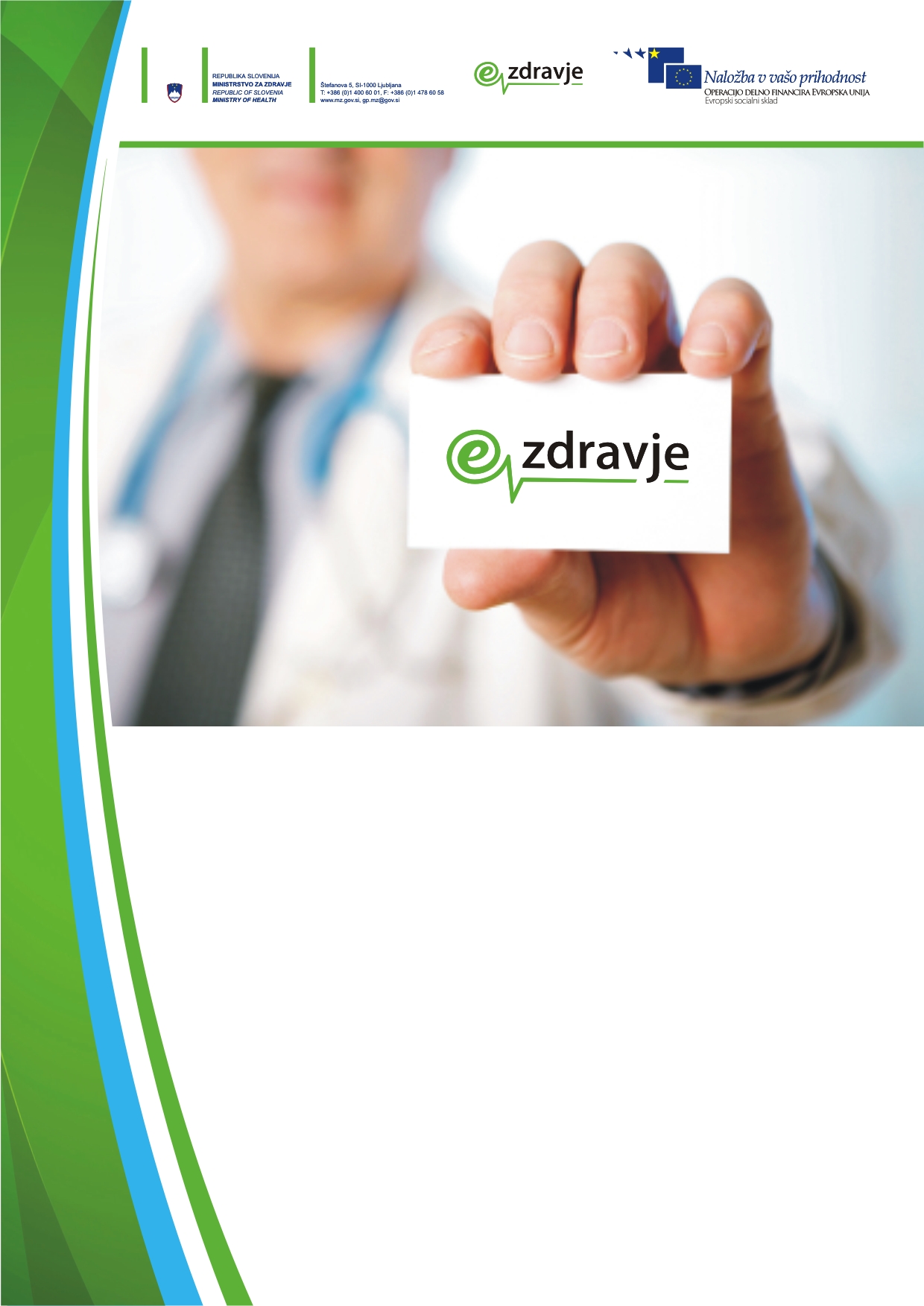 Kontrola dokumentaZgodovina spremembPregledaliDistribucijaNavodilo za prejemnike:Če prejmete ta dokument v elektronski obliki in si ga natisnete, prosimo, da napišete svoje ime na prvo stran zaradi kontrole. Če prejmete ta dokument v papirnati obliki, prosimo, da napišete svoje ime na prvo stran zaradi kontrole.Kazalo vsebine1.	Kontrola dokumenta	21.1	Zgodovina sprememb	21.2	Pregledali	21.3	Distribucija	22.	Osnovni pojmi	43.	Uvod	54.	Simulacija procesa naročanja	65.	Pregled terminov ustanov	10Kazalo SLIKSlika 1 Ekran za simulacijo procesa naročanja	6Slika 2 Izbor nujnosti in storitve	7Slika 3 Izbor datumske omejitve	7Slika 4 Izbira gumba Sprejem prostih terminov	8Slika 5 Popis ustanov s termini	8Slika 6 Prikaz razpoložljivih terminov za izbrano ustanovo	9Slika 7 Ekran za pregled terminov ustanove	10Slika 8 Izbira ustanove, nujnosti in storitve	11Slika 9 Izbor datumske omejitve	11Slika 10 Izbor gumba Prikaži termine	12Slika 11 Prikaz razpoložljivih terminov	12Kazalo TABELTabela 1: Seznam izrazov in kratic	4Osnovni pojmiTabela : Seznam izrazov in kraticUvodV dokumentu so opisane funkcionalnosti portala ki omogoča zdravstvenemu osebju dostop do sistema eNaročanja s ciljem omogočanja pregledovanja podatkov svojih ustanov v sistemu eNaročanja na način kot to vidijo primarni zdravniki v procesu naročanja. Da bi uporabniki lahko uporabljali funkcionalnosti sistema morajo uspešno izvršiti proces avtentifikacije in avtorizacije s strani Varosne Sheme za kar je nujen predpogoj da je zdravstvena ustanova uporabnika uspešno izvedla proces prijave in dodelitve pravic uporabniku. Za dostop do portala je potreben osebni certifikat z eno od vlog:Zdravnik specialistPrimarni zdravnikSestra (administratorka) zdravstvene ustanoveSestra primarnega zdravnikaPortal je sestavljen iz dveh ekranov:Pristopni ekran preko katerega lahko zaposleni testirajo proces eNaročanja brez možnosti kreiranja pravega eNaročilaPristopni ekran preko katerega bodo zaposleni za več VZS-jev sprejemali  predrezervacijeNamen dokumenta je olajšati spoznavanje končnih uporabnikov s funkcionalnostmi ii možnostmi tega portala. Dokument ne zamenjuje procesa izobraževanja končnih uporabnikov, svetujemo pa, da vsak uporabnik opravi izobraževanje določeno s strani zdravstvenega subjekta v katerem je uporabnik zaposlen. Do portala se dostopa preko nasledneg linkov:http://napotnica.ezdrav.si/eAppointments/CheckPrereservations/Index Simulacija procesa naročanjaPrvi zavihek ekrana portala ponuja simulacijo procesa naročanja. Tu lahko zdravstveni delavec pogleda, kako uporabnikom drugih ustanov izgleda sprejem prostih terminov v procesu naročanja in proces izbire željenega termina, brez da bi dejansko kreirali naročila v zdravstveni ustanovi.  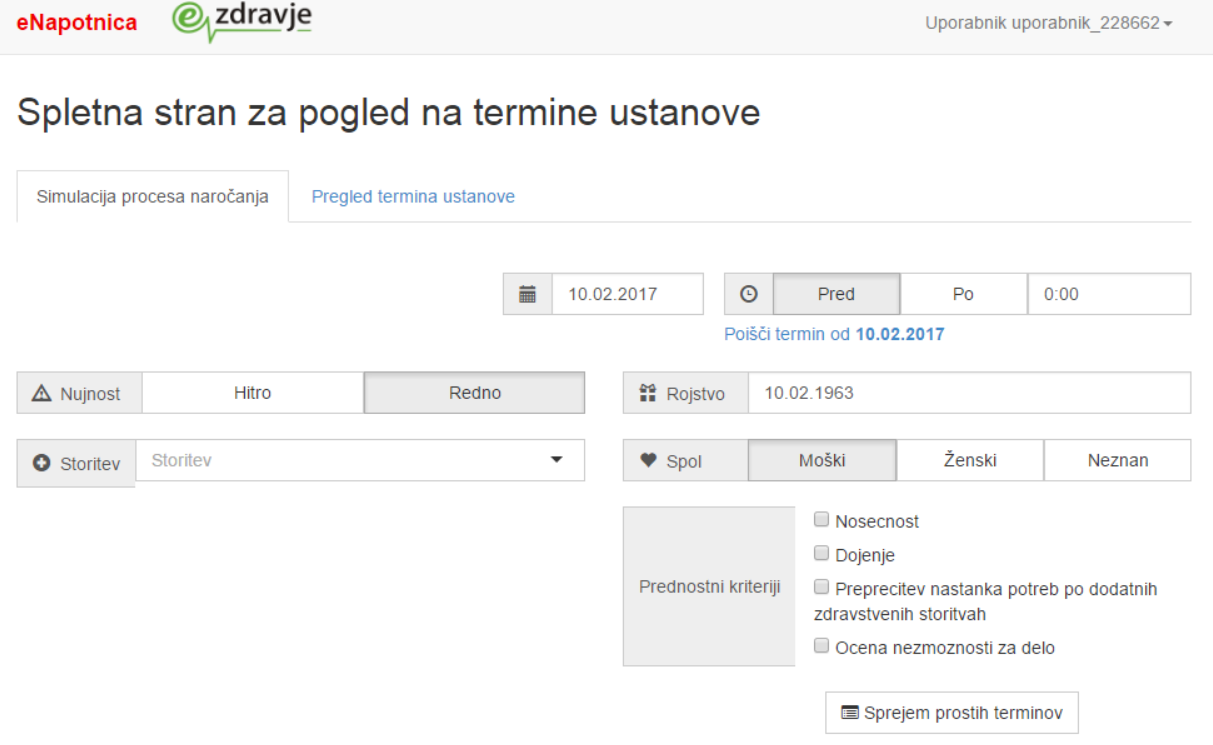 Slika  Ekran za simulacijo procesa naročanjaDa bi uporabnik lahko pričel s simulacijo procesa naročanja mora izbrati naslednje podatke:Nujnost: hitro ali rednoStoritev iz VZS šifrantaRojstni datum pacientaSpol pacienta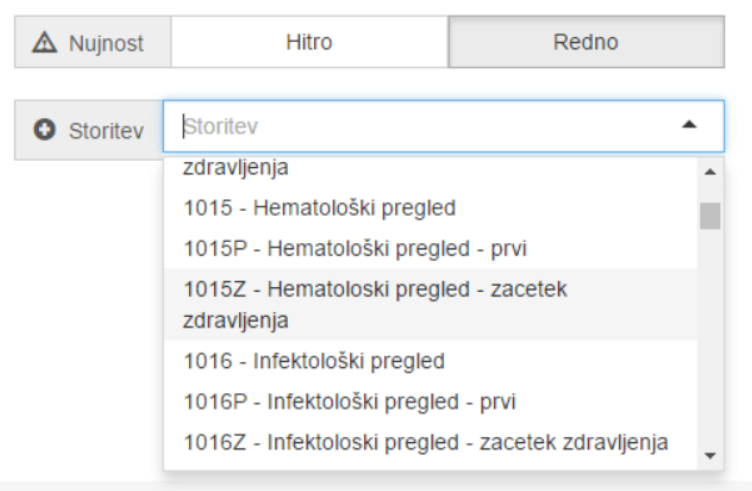 Slika  Izbor nujnosti in storitveNa tem ekranu se nahaja tudi datumska kontrola, ki omogoča iskanje terminov na točno določen datum. Z izbiro možnosti »Pred« ali »Po« ter vnosom časovne vrednosti znotraj dneva je možno iskanje terminov določenega datuma, ki so pred ali po določenem času znotraj dneva. 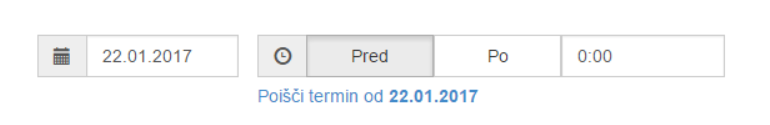 Slika  Izbor datumske omejitvePrav tako lahko uporabnik dodatno omeji iskanje z izbiro kriterija prednosti:NosečnostDojenjePreprečitev nastanka potreb po dodatnih zdravstvenih storitvahOcena nezmožnosti za deloSpol, rojstni datum pacienta in prednostni kriterij dodatno vplivajo na proste termine, ki se sprejemajo in s tem na celoten proces naročanja. Na ta način lahko uporabniki simulirajo in testirajo filtriranje prostih terminov v procesu naročanja odvisno od izbranih parametrov. 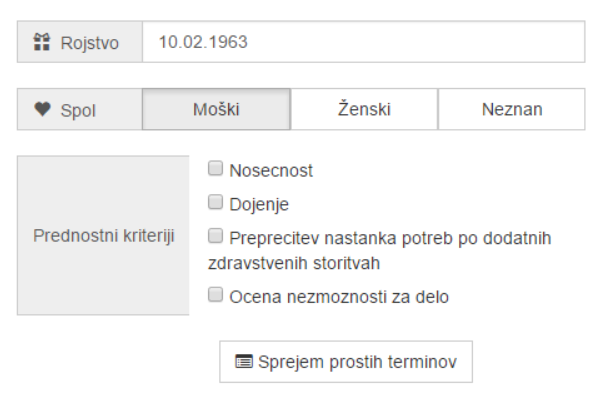 Slika  Izbira gumba Sprejem prostih terminovKo je uporabnik izpolnil zahtevane podatke se z izbiro gumba Sprejem prostih terminov odpre popis zdravstvenih ustanov, ki ponujajo zahtevan/željen VZS.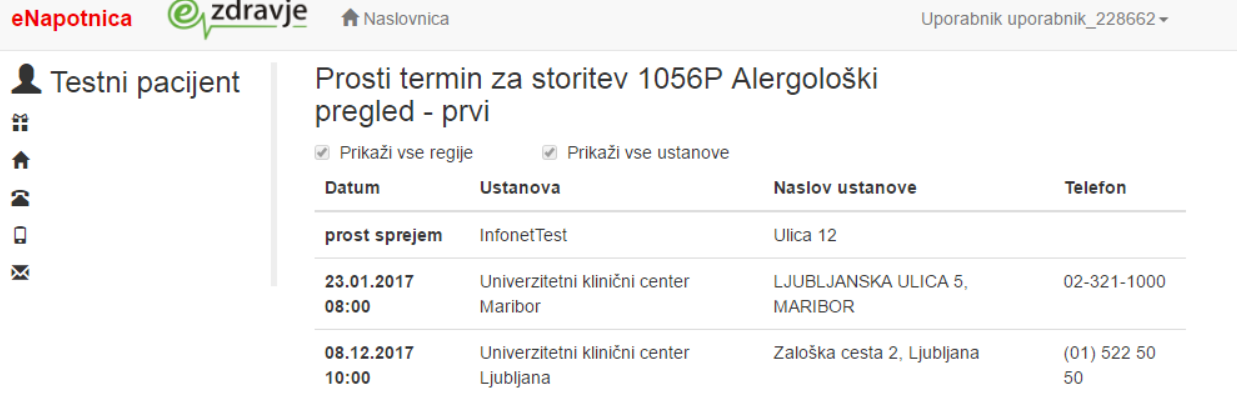 Slika  Popis ustanov s terminiOb vsaki zdravstveni ustanovi je navedena informacija o terminu. Na ekranu se lahko nahajajo:Ustanove s prostim sprejemom.Za navedene ustanove ni potrebno izvajati naročanja saj lahko pacient pride med delovnim časom ambulante in bo takoj pregledan. S klikom na ustanovo s prostim sprejemom v primeru, da obstajajo tudi termini za naročanje bo omogočeno naročanje na te termine.Ustanove z odprtim koledarjem za naročanjeUstanove z odprtim koledarjem za naročanje omogočajo naročanje na določen datum in termin znotraj dneva. Dobljen termin je jamčen.Ustanove s čakalno vrstoUstanove s čakalno vrsto ponudijo pričakovani datum kdaj naj bi bil pacient pregledan. Datum je okviren in ni zajamčen. O točnem datumu nudenja storitve bo zdravstvena ustanova pacienta obvestila.Z izbiro ene od ponujenih ustanov se odpre ekran z dostopnimi termini. Ustanova lahko vrne več terminov v kolikor isti VZS obdeluje več ambulant, zdravnikov ali naprav. 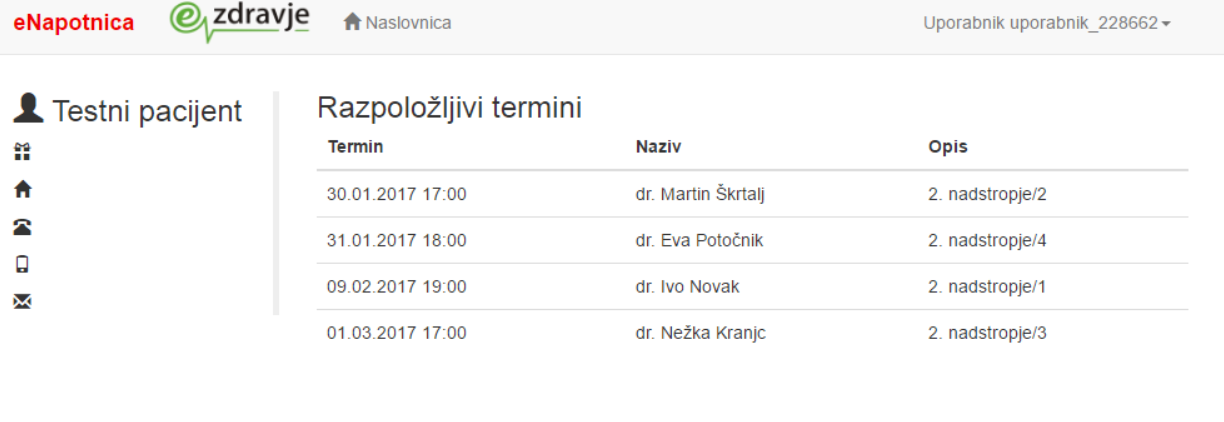 Slika  Prikaz razpoložljivih terminov za izbrano ustanovoPoleg informacije o terminu lahko obstaja tudi opis, ki podrobneje opisuje ponujeni termin. S pregledom razpoložljivih terminov se zaključi proces simulacije naročanja.Pregled terminov ustanovZ izbiro drugega zavihka se odpre ekran, ki ponuja pregled prostih terminov za željeno ustanovo. 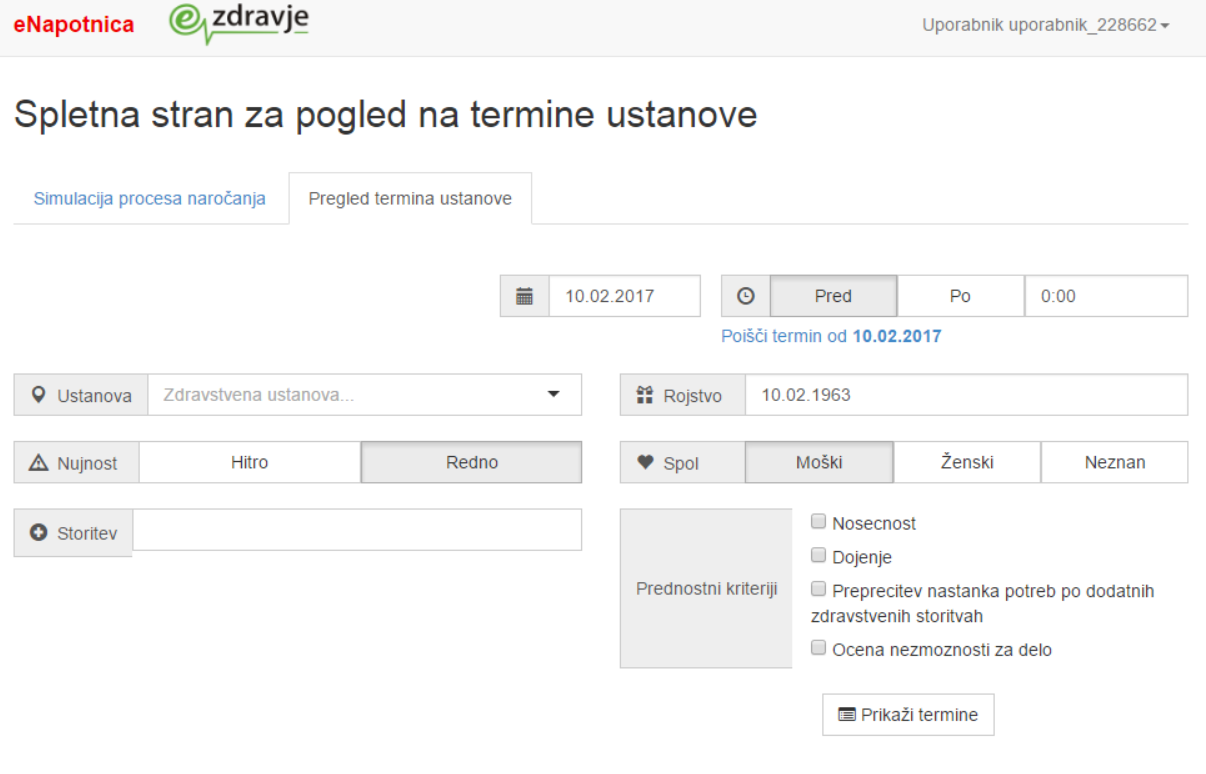 Slika  Ekran za pregled terminov ustanoveUporabnik mora izbrati:Zdravstveno ustanovo Nujnost: hitro ali rednoEno ali več storitev iz VZS šifrantaRojstni datum pacientaSpol pacienta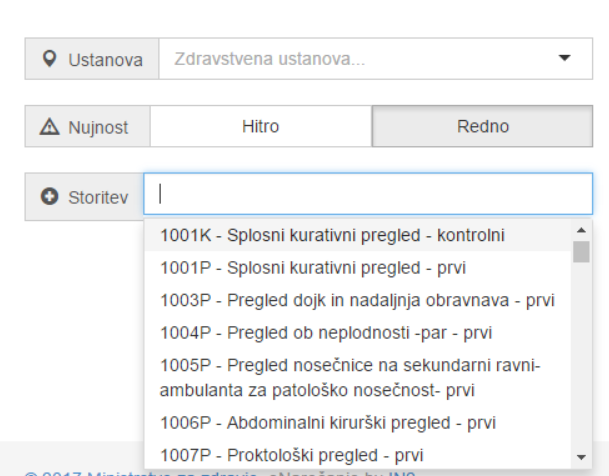 Slika  Izbira ustanove, nujnosti in storitveNa tem ekranu se nahaja tudi datumska kontrola, ki omogoča iskanje terminov točno določenega datuma. Dodatno z izbiro možnosti »Pred« ali »Po« ter vnosom časovne vrednosti znotraj dneva je možno iskati termine za določeni datum vendar le tiste, ki so pred ali po določeni uri znotraj dneva. 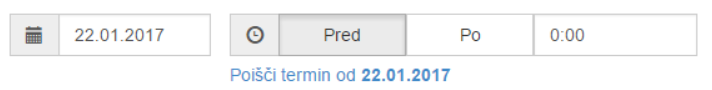 Slika  Izbor datumske omejitveUporabnik lahko dodatno omeji iskanje z izbiro prednostnih kriterijev:NosečnostDojenjePreprečitev nastanka potreb po dodatnih zdravstvenih storitvahOcena nezmožnosti za delo  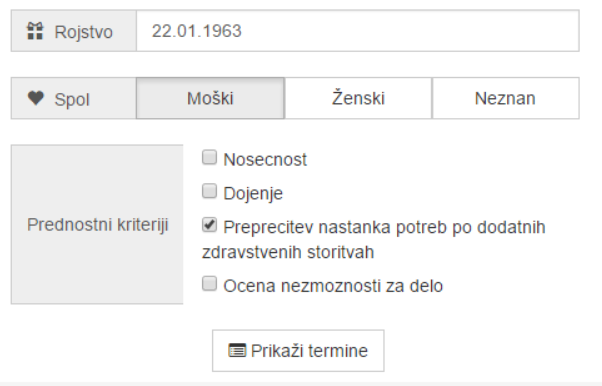 Slika  Izbor gumba Prikaži termineZa tem, ko je uporabnik izbral željene podatke se z izbiro gumba Prikaži termine odpre seznam prostih terminov ustanove. 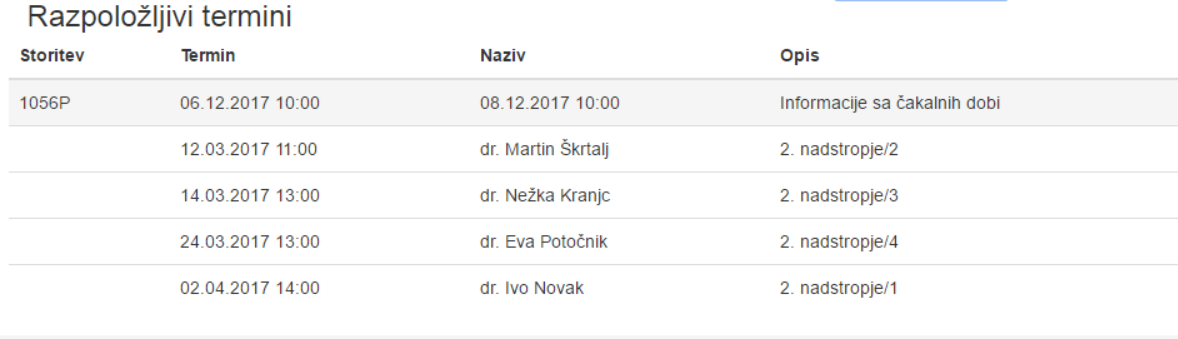 Slika  Prikaz razpoložljivih terminovPrvi termin na seznamu je termin iz procesa sprejemanja terminov za čakalne dobe (siva vrstica -  posebej označena na zgornji sliki), ostali termini pa so prosti termini ustanove. DatumVerzijaSpremenjeno9.1.2017.1.00Prva verzija - ni predhodnega dokumenta14.09.2022.1.01Spremenjen link za dostopIme in priimekIme in priimekDelovno mestoŠtevilka kopijeImeLokacijaIzrazPomenMZMinistrstvo za zdravjeZZZSZavod za zdravstveno zavarovanje SlovenijeIVZInštitut za varovanje zdravjaIN2IN2 d.o.o. - podjetje proizvajalec sistema eNaročanjeeSeznami / eČakalni seznamiSistem centralnih naročil pacientov za zdravstvene ustanove eNaročanjeSistem elektronskega naročanja pacientov v zdravstvene ustanoveeNapotnicaElektronska različica dokumenta napotniceBIS / HISBolnišnični informacijski sistemBSNBolnišnični sistem naročanja oz, sistem za naročanje pri specialistuPZVPrimarno zdravstveno varstvo (informacijski sistem v ordinacijah primarnega zdravstvenega varstva)VZSVrste zdravstvenih storitev. Šifrant storitev za naročanjeCKSCentralni komunikacijski servisi. Informacijski servisi sistemov eČakalni seznami, eNaročanje in eNapotniceIDTID termina – edinstveni identifikator termina. Enolična številka, ki nedvoumno označuje naročilo na zdravstveno storitev pri kateremkoli izvajalcu zdravstvene dejavnosti v Republiki SlovenijizNETVarno komunikacijsko omrežje, ki povezuje izvajalce zdravstvene dejavnosti v SlovenijiZdravnik napotovalec Zdravnik, ki napotuje, ki kreira napotniceNapotni zdravnikZdravnik, h kateremu je pacient napoten (2 ali 3 nivo)NaročevalecKdor naroča pacienta, lahko zdravnik napotovalec, medicinska sestra, sam pacient, lahko tudi IS pri naročevalcu